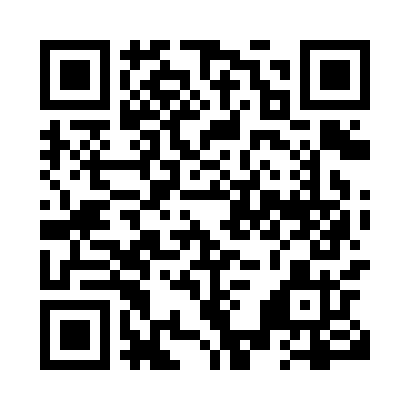 Prayer times for Gray Rapids, New Brunswick, CanadaWed 1 May 2024 - Fri 31 May 2024High Latitude Method: Angle Based RulePrayer Calculation Method: Islamic Society of North AmericaAsar Calculation Method: HanafiPrayer times provided by https://www.salahtimes.comDateDayFajrSunriseDhuhrAsrMaghribIsha1Wed4:286:071:206:228:3410:132Thu4:266:061:206:238:3510:153Fri4:246:041:206:248:3610:174Sat4:226:031:206:258:3810:195Sun4:196:011:206:268:3910:216Mon4:176:001:206:268:4010:237Tue4:155:581:206:278:4210:258Wed4:135:571:206:288:4310:279Thu4:115:551:196:298:4410:2910Fri4:095:541:196:298:4510:3111Sat4:075:531:196:308:4710:3312Sun4:055:511:196:318:4810:3513Mon4:035:501:196:328:4910:3714Tue4:015:491:196:328:5010:3915Wed3:595:481:196:338:5210:4116Thu3:575:471:196:348:5310:4317Fri3:555:451:196:358:5410:4418Sat3:545:441:206:358:5510:4619Sun3:525:431:206:368:5610:4820Mon3:505:421:206:378:5810:5021Tue3:485:411:206:378:5910:5222Wed3:475:401:206:389:0010:5423Thu3:455:391:206:399:0110:5624Fri3:435:381:206:399:0210:5725Sat3:425:371:206:409:0310:5926Sun3:405:371:206:419:0411:0127Mon3:395:361:206:419:0511:0328Tue3:375:351:206:429:0611:0429Wed3:365:341:216:429:0711:0630Thu3:355:341:216:439:0811:0831Fri3:335:331:216:449:0911:09